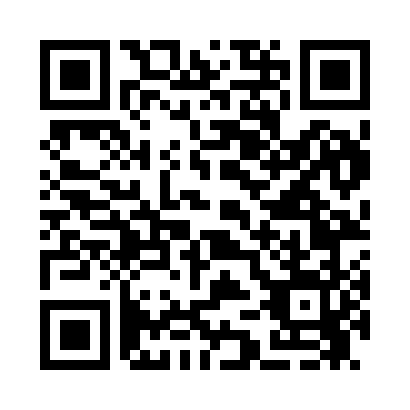 Prayer times for Arlington Hills, Utah, USAWed 1 May 2024 - Fri 31 May 2024High Latitude Method: Angle Based RulePrayer Calculation Method: Islamic Society of North AmericaAsar Calculation Method: ShafiPrayer times provided by https://www.salahtimes.comDateDayFajrSunriseDhuhrAsrMaghribIsha1Wed5:006:251:245:168:249:502Thu4:586:241:245:168:259:513Fri4:566:231:245:178:269:534Sat4:556:211:245:178:279:545Sun4:536:201:245:178:299:566Mon4:526:191:245:178:309:577Tue4:506:181:245:188:319:588Wed4:496:171:245:188:3210:009Thu4:476:161:245:188:3310:0110Fri4:466:141:245:198:3410:0311Sat4:446:131:245:198:3510:0412Sun4:436:121:245:198:3610:0513Mon4:416:111:245:198:3710:0714Tue4:406:101:245:208:3810:0815Wed4:396:101:245:208:3910:1016Thu4:376:091:245:208:3910:1117Fri4:366:081:245:208:4010:1218Sat4:356:071:245:218:4110:1419Sun4:346:061:245:218:4210:1520Mon4:326:051:245:218:4310:1621Tue4:316:041:245:228:4410:1722Wed4:306:041:245:228:4510:1923Thu4:296:031:245:228:4610:2024Fri4:286:021:245:228:4710:2125Sat4:276:021:245:238:4810:2226Sun4:266:011:255:238:4810:2427Mon4:256:001:255:238:4910:2528Tue4:246:001:255:248:5010:2629Wed4:235:591:255:248:5110:2730Thu4:235:591:255:248:5210:2831Fri4:225:581:255:248:5210:29